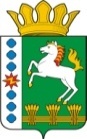 КОНТРОЛЬНО-СЧЕТНЫЙ ОРГАН ШАРЫПОВСКОГО РАЙОНАКрасноярского краяЗаключениена проект Постановления администрации Шарыповского района «О внесении изменений в Постановление администрации Шарыповского района от 30.10.2013 № 844-п «Об утверждении муниципальной программы «Обеспечение доступным и комфортным жильем и коммунальными услугами жителей Шарыповского района»  (в ред. от 29.10.2014 № 849-п, от 12.03.2015 № 254-п, от 19.11.2015 № 547-п, от 08.02.2016 № 41-п, от 24.11.2016 № 515-п, от 10.03.2017 № 144-п)10 июля 2017 год 		                              						№ 62Настоящее экспертное заключение подготовлено Контрольно – счетным органом Шарыповского района на основании ст. 157 Бюджетного  кодекса Российской Федерации, ст. 9 Федерального закона от 07.02.2011 № 6-ФЗ «Об общих принципах организации и деятельности контрольно – счетных органов субъектов Российской Федерации и муниципальных образований», ст. 15 Решения Шарыповского районного Совета депутатов от 20.09.2012 № 31/289р «О внесении изменений и дополнений в Решение Шарыповского районного Совета депутатов от 21.06.2012 № 28/272р «О создании Контрольно – счетного органа Шарыповского района» (в ред. от 20.03.2014 № 46/536р, от 25.09.2014 № 51/573р, от 26.02.2015 № 56/671р).Представленный на экспертизу проект Постановления администрации Шарыповского района «О внесении изменений в Постановление администрации Шарыповского района от 30.10.2013 № 844-п «Об утверждении муниципальной программы «Обеспечение доступным и комфортным жильем и коммунальными услугами жителей Шарыповского района» (в ред. от 29.10.2014 № 849-п, от 12.03.2015 № 254-п, от 19.11.2015 № 547-п, от 08.02.2016 № 41-п, от 24.11.2016 № 515-п, от 10.03.2017 № 144-п) направлен в Контрольно – счетный орган Шарыповского района 06 июля 2017 года, разработчиком данного проекта Постановления является муниципальное казенное учреждение «Управление службы заказчика» администрации Шарыповского района. Основанием для разработки муниципальной программы являются:- статья 179 Бюджетного кодекса Российской Федерации;- постановление администрации Шарыповского района от 30.07.2013 № 540-п «Об утверждении Порядка принятия решений о разработке  муниципальных программ Шарыповского района, их формировании и реализации» (в ред. от 29.06.2015 № 407-п);- распоряжение администрации Шарыповского района от 02.08.2013  № 258-р «Об утверждении перечня муниципальных программ Шарыповского района» (в ред. от 29.07.2014 № 293а-р).Ответственный исполнитель муниципальной программы администрация Шарыповского района.Соисполнители муниципальной программы:- муниципальное казенное учреждение «Управление спорта, туризм и молодежной политики Шарыповского района»;- финансовое – экономическое управление администрации Шарыповского района;- Управление социальной защиты населения администрации Шарыповского района;- муниципальное казенное учреждение «Управление культуры Шарыповского района»;- муниципальное казенное учреждение «Управление образования Шарыповского района»;- Управление социальной защиты населения администрации Шарыповского района;- Контрольно – счетный орган Шарыповского района;- Шарыповский районный Совет депутатов.Мероприятие проведено  с 06-10 июля 2017 года.В ходе подготовки заключения Контрольно – счетным органом Шарыповского района были проанализированы следующие материалы:- проект Постановления администрации Шарыповского района «О внесении изменений в Постановление администрации Шарыповского района от 30.10.2013 № 844-п «Об утверждении муниципальной программы «Обеспечение доступным и комфортным жильем и коммунальными услугами жителей Шарыповского района» (в ред. от 29.10.2014 № 849-п, от 12.03.2015 № 254-п, от 19.11.2015 № 547-п, от 08.02.2016 № 41-п, от 24.11.2016 № 515-п, от 10.03.2017 № 144-п);-  паспорт муниципальной программы «Обеспечение доступным и комфортным жильем и коммунальными услугами жителей Шарыповского района».Подпрограммы муниципальной программы:Обеспечение документами территориального планирования и планировки территорий муниципальных образований Шарыповского района.Обеспечение доступным жильем молодых семей и молодых специалистов в сельской местности.Обеспечение жильем молодых семей.Организация утилизации и переработки бытовых отходов на территории Шарыповского района.Отдельные Мероприятия муниципальной программы:Руководство и управление в сфере установленных функций и полномочий, осуществляемых казенными учреждениями;Выполнение отдельных государственных полномочий по организации проведения мероприятий  по отлову, учету, содержанию и иному обращению с безнадзорными домашними животными;Межбюджетные трансферты для перечисления бюджетам поселений;Реализация временных мер поддержки населения в целях обеспечения доступности коммунальных услуг;Реализация мероприятий в области энергосбережения и повышения энергетической эффективности.Рассмотрев представленные материалы к проекту Постановления муниципальной программы «Обеспечение доступным и комфортным жильем и коммунальными услугами жителей Шарыповского района» установлено следующее:В соответствии с проектом паспорта Программы происходит изменение по строке (пункту) «Информация по ресурсному обеспечению программы, в том числе в разбивке по источникам финансирования, по годам реализации программы», после внесения изменений строка  будет читаться:(руб.)Увеличение бюджетных ассигнований муниципальной программы в 2017 году в сумме 34 260,50 тыс. руб. (277,67%), в том числе:- за счет средств федерального бюджета в сумме 10 247,19 тыс. руб. (100,00%);- за счет средств краевого бюджета в сумме 23 247,95 тыс. руб. (647,29%);- за счет средств внебюджетных источников в сумме 765,36 тыс. руб. (100,00%).Вносятся изменения в  подпрограмму 1 «Обеспечение документами территориального планирования и планировки территорий муниципальных образований Шарыповского района» муниципальной программы, после внесения изменений в подпрограмму 1 строка «Объемы и источники финансирования» будет читаться:										                 (руб.)Увеличение бюджетных ассигнований подпрограммы 1 «Обеспечение документами территориального планирования и планировки территорий муниципальных образований Шарыповского района»  муниципальной программы в 2017 году за счет средств краевого бюджета в сумме 1 700,00 тыс. руб. (100,00%).В  подпрограмму 1 внесены следующие изменения:- перераспределены бюджетные ассигнования с мероприятия 1.1 «Обеспечение генеральными планами сельских поселений Шарыповского района» на мероприятие 1.3 «Разработка проектов генеральных планов Новоалтатского и Шушенского сельсоветов за счет средств  районного бюджета» в сумме 188,90 тыс. руб.;- включено дополнительное мероприятие 1.4. «Разработка проектов генеральных планов Новоалтатского и Шушенского сельсоветов за счет средств краевого бюджета» и увеличены  бюджетные ассигнования в сумме  1 700,00 тыс. руб. с целью приведения муниципальной программы в соответствие с уведомлением от 22.05.2017 года № 118 об изменении бюджетных ассигнований.Показатель результативности подпрограммы 1 «Обеспечение документами территориального планирования и планировки территорий муниципальных образований Шарыповского района» остались без изменения.Вносятся изменения в  подпрограмму 2 «Обеспечение доступным жильем молодых семей и молодых специалистов в сельской местности» муниципальной программы, после внесения изменений в подпрограмму 2 строка «Объемы и источники финансирования» будет читаться:										                 (руб.)Увеличение бюджетных ассигнований подпрограммы 2 «Обеспечение доступным жильем молодых семей и молодых специалистов в сельской местности»  муниципальной программы в сумме в сумме 23 858,36  тыс. руб. (810,70%), в том числе:- за счет средств федерального бюджета в сумме 10 137,83 тыс. руб. (100,00%);- за счет средств краевого бюджета в сумме 12 955,17 тыс. руб. (100,00%);- за счет средств внебюджетных источников в сумме 765,36 тыс. руб. (100,00%).С целью приведения муниципальной программы в соответствие с уведомлением от 11.04.2017 года № 3311 об изменении бюджетных ассигнований и гарантийными письмами от сельскохозяйственных товаропроизводителей подтверждающих наличие денежных средств в сумме 5% от расчетной стоимости  строительства (приобретения) жилья, для молодых специалистов, увеличено финансирование мероприятия 1.1. «Строительство (приобретение) жилья, предоставляемого молодым семьям, молодым специалистам по договорам найма жилых помещений» в сумме 23 858,36  тыс. руб. %), в том числе:- за счет средств федерального бюджета в сумме 10 137,83 тыс. руб. (100,00%);- за счет средств краевого бюджета в сумме 12 955,17 тыс. руб. (100,00%);- за счет средств внебюджетных источников в сумме 765,36 тыс. руб. (100,00%).Показатели  результативности подпрограммы 2 «Обеспечение доступным жильем молодых семей и молодых специалистов в сельской местности»  муниципальной программы в 2017 году остались прежними. Изменения в показатели «Количество молодых семей и молодых специалистов, улучшивших жилищные условия» и «Ввод (приобретение) жилья молодых семей и молодых специалистов» администрацией Шарыповского района не внесены.Вносятся изменения в  подпрограмму 3 «Обеспечение жильем молодых семей» муниципальной программы, после внесения изменений в подпрограмму 1 строка «Объемы и источники финансирования» будет читаться:										                 (руб.)Увеличение бюджетных ассигнований подпрограммы 3 «Обеспечение жильем молодых семей»  муниципальной программы в 2017 году в сумме в сумме 354,80 тыс. руб. (47,31%), в том числе:- за счет средств федерального бюджета в сумме 109,36 тыс. руб. (100,00%);- за счет средств краевого бюджета в сумме 245,44 тыс. руб. (100,00%).Изменен показатель  результативности подпрограммы 3 «Обеспечение жильем молодых семей»  муниципальной программы в 2017 году. После внесения изменений  показатель «Количество молодых семей, улучшивших жилищные условия» составит 1 человек, показатель «Ввод (приобретение) жилья молодых семей» составит 54,00 кв. м. Изменения вводятся с целю приведения  муниципальной программы в соответствие с уведомлением от 04.04.2017 № 77 об изменении бюджетных ассигнований.С целью приведения муниципальной программы в соответствие с постановлением Правительства Красноярского края от 19.06.2017 № 330-п «О внесении изменений в постановление Правительства Красноярского края от 28.03.2017 № 161-п «Об утверждении распределения субсидий бюджетам муниципальных образований Красноярского края на реализацию в 2017 году мероприятий государственной программы Красноярского края «Реформирование и модернизация жилищно-коммунального хозяйства и повышение энергетической эффективности» по отдельному мероприятию 3. «Межбюджетные трансферты для перечисления бюджетам поселений» муниципальной программы на 2017 год внесены новые мероприятия и увеличены бюджетные ассигнования за счет средств краевого бюджета в сумме 8 347,34 тыс. руб. (100,00%), в том числе:- мероприятие 3.1 «Расходы по капитальному ремонту, реконструкции, находящихся в муниципальной собственности объектов коммунальной инфраструктуры, источников тепловой энергии и тепловых сетей, объектов электросетевого хозяйства и источников электрической энергии, а так же на приобретение технологического оборудования, спецтехники для обеспечения функционирования систем теплоснабжения, электроснабжения, водоснабжения и очистки сточных вод за счет средств краевого бюджета, включает в себя перечисление следующих межбюджетных трансфертов бюджетам поселений» в сумме 5 200,00 тыс. руб.;-  мероприятие 3.2 «Предоставление межбюджетных трансфертов на реализацию проектов по благоустройству территорий поселений за счет средств краевого бюджета» в сумме 3 147,34 тыс. руб.При проверке правильности планирования и составления проекта Постановления  нарушений не установлено.На основании выше изложенного Контрольно – счетный орган Шарыповского района предлагает администрации Шарыповского района  принять проект Постановления администрации Шарыповского района «О внесении изменений в Постановление администрации Шарыповского района от 30.10.2013 № 844-п «Об утверждении муниципальной программы «Обеспечение доступным и комфортным жильем и коммунальными услугами жителей  Шарыповского района» (в ред. от 29.10.2014 № 849-п, от 12.03.2015 № 254-п, от 19.11.2015 № 547-п, от 08.02.2016 № 41-п, от 24.11.2016 № 515-п, от 10.03.2017 № 144-п).Председатель 	Контрольно – счетного органа	           						Г.В. СавчукРесурсному обеспечению программы, в том числе в разбивке по источникам финансирования, по годам реализации программы Предыдущая редакцияПостановленияПредлагаемая редакция(Проект Постановления) Ресурсному обеспечению программы, в том числе в разбивке по источникам финансирования, по годам реализации программы Планируемое финансирование программных мероприятий  составляет  179 017,39 тыс. руб. в том числе:за счет средств федерального  бюджета  19 104,03 тыс. руб., из них:2014 год – 6 796,35 тыс.  руб.;2015 год – 5 802,93 тыс.  руб.;2016 год – 6 504,75 тыс. руб.;2017 год – 0,00 тыс. руб.;2018 год -  0,00 тыс. руб.;2019 год -  0,00 тыс. руб. за счет средств краевого бюджета 111 711,36 тыс. руб. из них:2014 год – 27 346,49 тыс. руб.;2015 год – 44 996,02 тыс. руб.;2016 год –26 625,45 тыс. руб.;2017 год – 4 247,80 тыс. руб.;2018 год -  4 247,80 тыс. руб.2019 год -  4 247,80 тыс. руб. за счет средств районного бюджета   43 498,60 тыс. руб. из них:2014 год – 6 560,72 тыс. руб.;2015 год – 6 931,37 тыс.  руб.;2016 год – 6 642,44 тыс. руб.;2017 год – 8 090,61 тыс. руб.;2018 год – 7 698,14 тыс. руб. 2019 год – 7 575,32 тыс. руб. за счет внебюджетных источников  2 755,80 тыс. руб., из них:2014 год – 1 051,37 тыс.  руб.;2015 год – 772,07 тыс.  руб.;2016 год – 932,36 тыс. руб.;2017 год – 0,00 тыс. руб.;2018 год – 0,00 тыс. руб.2019 год -  0,00 тыс. руб.  за счет средств бюджета поселения  1 947,60 тыс. руб., из них:2014 год – 1 110,20 тыс.  руб.;2015 год – 837,40 тыс.  руб.;2016 год – 0,00 тыс. руб.;2017 год – 0,00 тыс. руб.;2018 год – 0,00 тыс. руб.2019 год -  0,00 тыс. руб. Планируемое финансирование программных мероприятий  составляет  213 277,89 тыс. руб. в том числе:за счет средств федерального  бюджета  29 351,22 тыс. руб., из них:2014 год – 6 796,35 тыс.  руб.;2015 год – 5 802,93 тыс.  руб.;2016 год – 6 504,75 тыс. руб.;2017 год – 10 247,19 тыс. руб.;2018 год -  0,00 тыс. руб.;2019 год -  0,00 тыс. руб. за счет средств краевого бюджета 134 959,31 тыс. руб. из них:2014 год – 27 346,49 тыс. руб.;2015 год – 44 996,02 тыс. руб.;2016 год –26 625,45 тыс. руб.;2017 год – 27 495,75тыс. руб.;2018 год -  4 247,80 тыс. руб.2019 год -  4 247,80 тыс. руб. за счет средств районного бюджета   43 498,60 тыс. руб. из них:2014 год – 6 560,72 тыс. руб.;2015 год – 6 931,37 тыс.  руб.;2016 год – 6 642,44 тыс. руб.;2017 год – 8 090,61 тыс. руб.;2018 год – 7 698,14 тыс. руб. 2019 год – 7 575,32 тыс. руб. за счет внебюджетных источников  3 521,16 тыс. руб., из них:2014 год – 1 051,37 тыс.  руб.;2015 год – 772,07 тыс.  руб.;2016 год – 932,36 тыс. руб.;2017 год – 765,36 тыс. руб.;2018 год – 0,00 тыс. руб.2019 год -  0,00 тыс. руб.  за счет средств бюджета поселения  1 947,60 тыс. руб., из них:2014 год – 1 110,20 тыс.  руб.;2015 год – 837,40 тыс.  руб.;2016 год – 0,00 тыс. руб.;2017 год – 0,00 тыс. руб.;2018 год – 0,00 тыс. руб.2019 год -  0,00 тыс. руб. Объемы и источники финансирования подпрограммы Предыдущая редакцияПостановленияПредлагаемая редакция(Проект Постановления) Объемы и источники финансирования подпрограммы Финансирование подпрограммных мероприятий  составляет  410,00 тыс.  руб. в том числе:за счет средств краевого бюджета  0,00 тыс. руб. из них:2017 год – 0,00 тыс. руб.;2018 год -  0,00 тыс. руб.;2019 год -  0,00 тыс. руб.за счет средств районного бюджета  410,00 тыс. руб. из них:2017 год – 410,00 тыс. руб.;2018 год – 0,00 тыс. руб.;2019 год -  0,00 тыс. руб.за счет средств бюджета поселения  0,00 тыс. руб., из них:2017 год – 0,00 тыс. руб.;2018 год – 0,00 тыс. руб.;2019 год -  0,00 тыс. руб.Финансирование подпрограммных мероприятий  составляет  2 110,00 тыс.  руб. в том числе:за счет средств краевого бюджета  1 700,00 тыс. руб. из них:2017 год – 1 700,00 тыс. руб.;2018 год -  0,00 тыс. руб.;2019 год -  0,00 тыс. руб.за счет средств районного бюджета  410,00 тыс. руб. из них:2017 год – 410,00 тыс. руб.;2018 год – 0,00 тыс. руб.;2019 год -  0,00 тыс. руб.за счет средств бюджета поселения  0,00 тыс. руб., из них:2017 год – 0,00 тыс. руб.;2018 год – 0,00 тыс. руб.;2019 год -  0,00 тыс. руб.Объемы и источники финансирования подпрограммы Предыдущая редакцияПостановленияПредлагаемая редакция(Проект Постановления) Объемы и источники финансирования подпрограммы Финансирование подпрограммных мероприятий  составляет  3 357,00 тыс.  руб. в том числе:за счет средств федерального бюджета 0,00 тыс. руб., из них:2017 год – 0,00 тыс. руб.;2018 год – 0,00 тыс. руб.;2019 год -  0,00 тыс. руб.за счет средств краевого бюджета  0,00 тыс. руб. из них:2017 год – 0,00 тыс. руб.;2018 год -  0,00 тыс. руб.;2019 год -  0,00 тыс. руб.за счет средств районного бюджета  3 357,00 тыс. руб. из них:2017 год – 1 119,00 тыс. руб.;2018 год – 1 119,00 тыс. руб.;2019 год -  1 119,00 тыс. руб.за счет средств внебюджетных источников  0,00 тыс. руб. из них:2017 год – 0,00 тыс. руб.;2018 год -  0,00 тыс. руб.;2019 год -  0,00 тыс. руб.Финансирование подпрограммных мероприятий  составляет  27 215,36 тыс.  руб. в том числе:за счет средств федерального бюджета 10 137,83 тыс. руб., из них:2017 год – 10 137,83 тыс. руб.;2018 год – 0,00 тыс. руб.;2019 год -  0,00 тыс. руб.за счет средств краевого бюджета  12 955,17 тыс. руб. из них:2017 год – 12 955,17 тыс. руб.;2018 год -  0,00 тыс. руб.;2019 год -  0,00 тыс. руб.за счет средств районного бюджета  3 357,00 тыс. руб. из них:2017 год – 1 119,00 тыс. руб.;2018 год – 1 119,00 тыс. руб.;2019 год -  1 119,00 тыс. руб.за счет средств внебюджетных источников  765,36 тыс. руб. из них:2017 год – 765,36 тыс. руб.;2018 год -  0,00 тыс. руб.;2019 год -  0,00 тыс. руб.Объемы и источники финансирования подпрограммы Предыдущая редакцияПостановленияПредлагаемая редакция(Проект Постановления) Объемы и источники финансирования подпрограммы Финансирование подпрограммных мероприятий  составляет  750,00 тыс.  руб. в том числе:за счет средств федерального бюджета 0,00 тыс. руб., из них:2017 год – 0,00 тыс. руб.;2018 год – 0,00 тыс. руб.;2019 год -  0,00 тыс. руб.за счет средств краевого бюджета  0,00 тыс. руб. из них:2017 год – 0,00 тыс. руб.;2018 год -  0,00 тыс. руб.;2019 год -  0,00 тыс. руб.за счет средств районного бюджета  750,00 тыс. руб. из них:2017 год – 250,00 тыс. руб.;2018 год – 250,00 тыс. руб.;2019 год -  250,00 тыс. руб.Финансирование подпрограммных мероприятий  составляет  1 104,80 тыс.  руб. в том числе:за счет средств федерального бюджета 109,36 тыс. руб., из них:2017 год – 109,36 тыс. руб.;2018 год – 0,00 тыс. руб.;2019 год -  0,00 тыс. руб.за счет средств краевого бюджета  245,44 тыс. руб. из них:2017 год – 245,44 тыс. руб.;2018 год -  0,00 тыс. руб.;2019 год -  0,00 тыс. руб.за счет средств районного бюджета  750,00 тыс. руб. из них:2017 год – 250,00 тыс. руб.;2018 год – 250,00 тыс. руб.;2019 год -  250,00 тыс. руб.